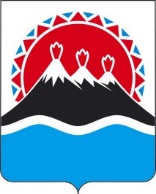 П О С Т А Н О В Л Е Н И ЕПРАВИТЕЛЬСТВАКАМЧАТСКОГО КРАЯПРАВИТЕЛЬСТВО ПОСТАНОВЛЯЕТ:1. Внести в приложение к постановлению Правительства Камчатского края от 04.10.2022 № 522-П «Об утверждении Порядка образования территорий традиционного природопользования коренных малочисленных народов Севера, Сибири и Дальнего Востока Российской Федерации, проживающих в Камчатском крае, регионального значения» следующие изменения:1) в абзаце 2 части 4 слово «осуществляющих» заменить словами «индивидуальные предприниматели, осуществляющие»;2) часть 16 дополнить пунктом 9 следующего содержания:«9) оригинал документа, подтверждающего согласование юридического лица, индивидуального предпринимателя, использующего охотничьи угодья, находящиеся частично или полностью в границах территории, на которую претендует Заявитель, на основаниях, предусмотренных Федеральным законом от 24.07.2009 № 209-ФЗ «Об охоте и о сохранении охотничьих ресурсов и о внесении изменений в отдельные законодательные акты Российской Федерации» (далее — охотпользователь), подготовленного в произвольной форме на бланке указанного лица (при необходимости).»;3) в подпункте «б» пункта 4 части 33 слова «закрепленных охотничьих угодий» заменить словами «закрепленных охотничьих угодий, за исключением охотничьих угодий (части территории охотничьих угодий), в отношении которых получено согласование охотпользователя»;4) пункт 2 части 43 после слов «юридическими лицами,» дополнить словами «индивидуальными предпринимателями,»;5) приложение изложить в следующей редакции:Заявлениеоб образовании территории традиционного природопользования коренных малочисленных народов Севера, Сибири и Дальнего Востока Российской Федерации, проживающих в Камчатском крае, регионального значенияПрошу (просим) рассмотреть заявление об образовании территории традиционного природопользования коренных малочисленных народов Севера, Сибири и Дальнего Востока Российской Федерации, проживающих в Камчатском крае, регионального значения (далее соответственно – территория традиционного природопользования, коренные малочисленные народы) согласно нижеследующей информации:».2. Настоящее постановление вступает в силу после дня его официального опубликования.[Дата регистрации] № [Номер документа]г. Петропавловск-КамчатскийО внесении изменений в приложение к постановлению
Правительства Камчатского края от 04.10.2022 № 522-П 
«Об утверждении Порядка образования территорий традиционного природопользования коренных малочисленных народов Севера, Сибири и Дальнего Востока Российской Федерации, проживающих в Камчатском крае, регионального значения»Приложение к Порядку образования территорий традиционного природопользования коренных малочисленных народов Севера, Сибири и Дальнего Востока Российской Федерации, проживающих в Камчатском крае, регионального значенияФОРМАИсх. №______от «_____» ____________202___г.Реквизиты Заявителя(угловой штамп, если имеется)В Министерство развития гражданского общества и молодежи Камчатского края1.Сведения о лицах, ходатайствующих об образовании территории традиционного природопользования:Сведения о лицах, ходатайствующих об образовании территории традиционного природопользования:Сведения о лицах, ходатайствующих об образовании территории традиционного природопользования:Сведения о лицах, ходатайствующих об образовании территории традиционного природопользования:Сведения о лицах, ходатайствующих об образовании территории традиционного природопользования:1.1.Ф.И.О. (последнее – при наличии) Заявителя – физического лица/ наименование Заявителя – общины коренных малочисленных народов/ их уполномоченного представителяФ.И.О. (последнее – при наличии) Заявителя – физического лица/ наименование Заявителя – общины коренных малочисленных народов/ их уполномоченного представителяФ.И.О. (последнее – при наличии) Заявителя – физического лица/ наименование Заявителя – общины коренных малочисленных народов/ их уполномоченного представителя1.2.адрес места жительства / регистрации Заявителя – физического лица/ юридический и фактический адреса Заявителя – общины коренных малочисленных народов/ адрес места жительства/ регистрации их уполномоченного представителяадрес места жительства / регистрации Заявителя – физического лица/ юридический и фактический адреса Заявителя – общины коренных малочисленных народов/ адрес места жительства/ регистрации их уполномоченного представителяадрес места жительства / регистрации Заявителя – физического лица/ юридический и фактический адреса Заявителя – общины коренных малочисленных народов/ адрес места жительства/ регистрации их уполномоченного представителя1.3.контактный телефон, адрес электронной почты (при наличии) Заявителя / их уполномоченного представителяконтактный телефон, адрес электронной почты (при наличии) Заявителя / их уполномоченного представителяконтактный телефон, адрес электронной почты (при наличии) Заявителя / их уполномоченного представителя1.4.наименование документа, удостоверяющего личность Заявителя – физического лица/ уполномоченного представителя, серия и номер документа, дата выдачи, кем выданнаименование документа, удостоверяющего личность Заявителя – физического лица/ уполномоченного представителя, серия и номер документа, дата выдачи, кем выданнаименование документа, удостоверяющего личность Заявителя – физического лица/ уполномоченного представителя, серия и номер документа, дата выдачи, кем выдан1.5.ИНН Заявителя – физического лица/ уполномоченного представителя, кем, когда выдано (при наличии)/ ОГРН, ИНН/КПП Заявителя – общины коренных малочисленных народов ИНН Заявителя – физического лица/ уполномоченного представителя, кем, когда выдано (при наличии)/ ОГРН, ИНН/КПП Заявителя – общины коренных малочисленных народов ИНН Заявителя – физического лица/ уполномоченного представителя, кем, когда выдано (при наличии)/ ОГРН, ИНН/КПП Заявителя – общины коренных малочисленных народов 2.Сведения об образуемой территории традиционного природопользования:Сведения об образуемой территории традиционного природопользования:Сведения об образуемой территории традиционного природопользования:Сведения об образуемой территории традиционного природопользования:Сведения об образуемой территории традиционного природопользования:2.1.местонахождение: Российская Федерация, Камчатский край, далее – наименование муниципального образования/ муниципальных образований в Камчатском крае, на территории которых предполагается образование данной территории:местонахождение: Российская Федерация, Камчатский край, далее – наименование муниципального образования/ муниципальных образований в Камчатском крае, на территории которых предполагается образование данной территории:местонахождение: Российская Федерация, Камчатский край, далее – наименование муниципального образования/ муниципальных образований в Камчатском крае, на территории которых предполагается образование данной территории:местонахождение: Российская Федерация, Камчатский край, далее – наименование муниципального образования/ муниципальных образований в Камчатском крае, на территории которых предполагается образование данной территории:местонахождение: Российская Федерация, Камчатский край, далее – наименование муниципального образования/ муниципальных образований в Камчатском крае, на территории которых предполагается образование данной территории:2.1.2.2.предполагаемая площадь (цифрами и прописью, единица измерения):предполагаемая площадь (цифрами и прописью, единица измерения):предполагаемая площадь (цифрами и прописью, единица измерения):предполагаемая площадь (цифрами и прописью, единица измерения):предполагаемая площадь (цифрами и прописью, единица измерения):2.2.3.Обоснование необходимости образования территории традиционного природопользования для осуществления традиционной хозяйственной деятельности и ведения традиционного образа жизни коренных малочисленных народов, представители которых проживают на территории Камчатского края (включая указание на то, что данная территория образуется в местах традиционного проживания и традиционной хозяйственной деятельности коренных малочисленных народов):Обоснование необходимости образования территории традиционного природопользования для осуществления традиционной хозяйственной деятельности и ведения традиционного образа жизни коренных малочисленных народов, представители которых проживают на территории Камчатского края (включая указание на то, что данная территория образуется в местах традиционного проживания и традиционной хозяйственной деятельности коренных малочисленных народов):Обоснование необходимости образования территории традиционного природопользования для осуществления традиционной хозяйственной деятельности и ведения традиционного образа жизни коренных малочисленных народов, представители которых проживают на территории Камчатского края (включая указание на то, что данная территория образуется в местах традиционного проживания и традиционной хозяйственной деятельности коренных малочисленных народов):Обоснование необходимости образования территории традиционного природопользования для осуществления традиционной хозяйственной деятельности и ведения традиционного образа жизни коренных малочисленных народов, представители которых проживают на территории Камчатского края (включая указание на то, что данная территория образуется в местах традиционного проживания и традиционной хозяйственной деятельности коренных малочисленных народов):Обоснование необходимости образования территории традиционного природопользования для осуществления традиционной хозяйственной деятельности и ведения традиционного образа жизни коренных малочисленных народов, представители которых проживают на территории Камчатского края (включая указание на то, что данная территория образуется в местах традиционного проживания и традиционной хозяйственной деятельности коренных малочисленных народов):3.4. Перечень видов традиционной хозяйственной деятельности, в том числе приоритетных (основных), планируемых к осуществлению на образуемой территории традиционного природопользования:Перечень видов традиционной хозяйственной деятельности, в том числе приоритетных (основных), планируемых к осуществлению на образуемой территории традиционного природопользования:Перечень видов традиционной хозяйственной деятельности, в том числе приоритетных (основных), планируемых к осуществлению на образуемой территории традиционного природопользования:Перечень видов традиционной хозяйственной деятельности, в том числе приоритетных (основных), планируемых к осуществлению на образуемой территории традиционного природопользования:Перечень видов традиционной хозяйственной деятельности, в том числе приоритетных (основных), планируемых к осуществлению на образуемой территории традиционного природопользования:4. 5.К настоящему заявлению прилагаю (прилагаем) следующие документы (нужное отметить знаком «V»):К настоящему заявлению прилагаю (прилагаем) следующие документы (нужное отметить знаком «V»):К настоящему заявлению прилагаю (прилагаем) следующие документы (нужное отметить знаком «V»):К настоящему заявлению прилагаю (прилагаем) следующие документы (нужное отметить знаком «V»):К настоящему заявлению прилагаю (прилагаем) следующие документы (нужное отметить знаком «V»):5.1.копию паспорта гражданина Российской Федерации или иного документа, удостоверяющего личность Заявителя – физического лица/ уполномоченного представителякопию паспорта гражданина Российской Федерации или иного документа, удостоверяющего личность Заявителя – физического лица/ уполномоченного представителякопию паспорта гражданина Российской Федерации или иного документа, удостоверяющего личность Заявителя – физического лица/ уполномоченного представителякопию паспорта гражданина Российской Федерации или иного документа, удостоверяющего личность Заявителя – физического лица/ уполномоченного представителя5.2.копию документа, содержащего сведения о национальности Заявителя (в соответствии с частью 6 статьи 71 Федерального закона от 30.04.1999 
№ 82-ФЗ «О гарантиях прав коренных малочисленных народов Российской Федерации») либо вступившего в законную силу решения суда об установлении факта отнесения Заявителя к коренным малочисленным народам или наличия родственных отношений Заявителя с лицом (лицами), относящимся (относящимися) к коренным малочисленным народам, либо документа, содержащего иные доказательства, указывающие на отнесение Заявителя к коренным малочисленным народамкопию документа, содержащего сведения о национальности Заявителя (в соответствии с частью 6 статьи 71 Федерального закона от 30.04.1999 
№ 82-ФЗ «О гарантиях прав коренных малочисленных народов Российской Федерации») либо вступившего в законную силу решения суда об установлении факта отнесения Заявителя к коренным малочисленным народам или наличия родственных отношений Заявителя с лицом (лицами), относящимся (относящимися) к коренным малочисленным народам, либо документа, содержащего иные доказательства, указывающие на отнесение Заявителя к коренным малочисленным народамкопию документа, содержащего сведения о национальности Заявителя (в соответствии с частью 6 статьи 71 Федерального закона от 30.04.1999 
№ 82-ФЗ «О гарантиях прав коренных малочисленных народов Российской Федерации») либо вступившего в законную силу решения суда об установлении факта отнесения Заявителя к коренным малочисленным народам или наличия родственных отношений Заявителя с лицом (лицами), относящимся (относящимися) к коренным малочисленным народам, либо документа, содержащего иные доказательства, указывающие на отнесение Заявителя к коренным малочисленным народамкопию документа, содержащего сведения о национальности Заявителя (в соответствии с частью 6 статьи 71 Федерального закона от 30.04.1999 
№ 82-ФЗ «О гарантиях прав коренных малочисленных народов Российской Федерации») либо вступившего в законную силу решения суда об установлении факта отнесения Заявителя к коренным малочисленным народам или наличия родственных отношений Заявителя с лицом (лицами), относящимся (относящимися) к коренным малочисленным народам, либо документа, содержащего иные доказательства, указывающие на отнесение Заявителя к коренным малочисленным народам5.3.копию свидетельства о заключении брака (расторжении брака) либо иного документа, подтверждающего смену фамилии (в случае смены фамилии)копию свидетельства о заключении брака (расторжении брака) либо иного документа, подтверждающего смену фамилии (в случае смены фамилии)копию свидетельства о заключении брака (расторжении брака) либо иного документа, подтверждающего смену фамилии (в случае смены фамилии)копию свидетельства о заключении брака (расторжении брака) либо иного документа, подтверждающего смену фамилии (в случае смены фамилии)5.4.копию устава общины коренных малочисленных народов (в случае представления документов Заявителем – общиной коренных малочисленных народов)копию устава общины коренных малочисленных народов (в случае представления документов Заявителем – общиной коренных малочисленных народов)копию устава общины коренных малочисленных народов (в случае представления документов Заявителем – общиной коренных малочисленных народов)копию устава общины коренных малочисленных народов (в случае представления документов Заявителем – общиной коренных малочисленных народов)5.5.выписку из единого государственного реестра юридических лиц в отношении Заявителя – общины коренных малочисленных народов (в случае представления документов Заявителем – общиной коренных малочисленных народов, представляется по собственной инициативе Заявителя)выписку из единого государственного реестра юридических лиц в отношении Заявителя – общины коренных малочисленных народов (в случае представления документов Заявителем – общиной коренных малочисленных народов, представляется по собственной инициативе Заявителя)выписку из единого государственного реестра юридических лиц в отношении Заявителя – общины коренных малочисленных народов (в случае представления документов Заявителем – общиной коренных малочисленных народов, представляется по собственной инициативе Заявителя)выписку из единого государственного реестра юридических лиц в отношении Заявителя – общины коренных малочисленных народов (в случае представления документов Заявителем – общиной коренных малочисленных народов, представляется по собственной инициативе Заявителя)5.6.выписку из Единого государственного реестра недвижимости в отношении территорий (земельных участков), которые предполагаются Заявителем ко включению в образуемую территорию традиционного природопользования (представляется по собственной инициативе Заявителя)выписку из Единого государственного реестра недвижимости в отношении территорий (земельных участков), которые предполагаются Заявителем ко включению в образуемую территорию традиционного природопользования (представляется по собственной инициативе Заявителя)выписку из Единого государственного реестра недвижимости в отношении территорий (земельных участков), которые предполагаются Заявителем ко включению в образуемую территорию традиционного природопользования (представляется по собственной инициативе Заявителя)выписку из Единого государственного реестра недвижимости в отношении территорий (земельных участков), которые предполагаются Заявителем ко включению в образуемую территорию традиционного природопользования (представляется по собственной инициативе Заявителя)5.7.описание границ и схему образуемой территории традиционного природопользования с указанием координат угловых точек данной территории в системе координат, используемой для ведения Единого государственного реестра недвижимости    описание границ и схему образуемой территории традиционного природопользования с указанием координат угловых точек данной территории в системе координат, используемой для ведения Единого государственного реестра недвижимости    описание границ и схему образуемой территории традиционного природопользования с указанием координат угловых точек данной территории в системе координат, используемой для ведения Единого государственного реестра недвижимости    описание границ и схему образуемой территории традиционного природопользования с указанием координат угловых точек данной территории в системе координат, используемой для ведения Единого государственного реестра недвижимости    5.8.копию паспорта гражданина Российской Федерации или иного документа, удостоверяющего личность уполномоченного представителя Заявителя, и копию документа, подтверждающего полномочия уполномоченного представителя на осуществление действий от имени Заявителя (в случае представления документов уполномоченным представителем Заявителя) копию паспорта гражданина Российской Федерации или иного документа, удостоверяющего личность уполномоченного представителя Заявителя, и копию документа, подтверждающего полномочия уполномоченного представителя на осуществление действий от имени Заявителя (в случае представления документов уполномоченным представителем Заявителя) копию паспорта гражданина Российской Федерации или иного документа, удостоверяющего личность уполномоченного представителя Заявителя, и копию документа, подтверждающего полномочия уполномоченного представителя на осуществление действий от имени Заявителя (в случае представления документов уполномоченным представителем Заявителя) копию паспорта гражданина Российской Федерации или иного документа, удостоверяющего личность уполномоченного представителя Заявителя, и копию документа, подтверждающего полномочия уполномоченного представителя на осуществление действий от имени Заявителя (в случае представления документов уполномоченным представителем Заявителя) 5.9.оригинал документа, подтверждающего согласование охотпользователя, подготовленного в произвольной форме на бланке указанного лица (при необходимости)оригинал документа, подтверждающего согласование охотпользователя, подготовленного в произвольной форме на бланке указанного лица (при необходимости)оригинал документа, подтверждающего согласование охотпользователя, подготовленного в произвольной форме на бланке указанного лица (при необходимости)оригинал документа, подтверждающего согласование охотпользователя, подготовленного в произвольной форме на бланке указанного лица (при необходимости)6.Уведомление об отказе в приеме к рассмотрению заявления, о результатах рассмотрения обращения об образовании территории традиционного природопользования и принятом решении об образовании территории традиционного природопользования или об отказе в образовании территории традиционного природопользования прошу (просим) направить:Уведомление об отказе в приеме к рассмотрению заявления, о результатах рассмотрения обращения об образовании территории традиционного природопользования и принятом решении об образовании территории традиционного природопользования или об отказе в образовании территории традиционного природопользования прошу (просим) направить:Уведомление об отказе в приеме к рассмотрению заявления, о результатах рассмотрения обращения об образовании территории традиционного природопользования и принятом решении об образовании территории традиционного природопользования или об отказе в образовании территории традиционного природопользования прошу (просим) направить:Уведомление об отказе в приеме к рассмотрению заявления, о результатах рассмотрения обращения об образовании территории традиционного природопользования и принятом решении об образовании территории традиционного природопользования или об отказе в образовании территории традиционного природопользования прошу (просим) направить:Уведомление об отказе в приеме к рассмотрению заявления, о результатах рассмотрения обращения об образовании территории традиционного природопользования и принятом решении об образовании территории традиционного природопользования или об отказе в образовании территории традиционного природопользования прошу (просим) направить:6.1.по почтовому адресу:6.2.по адресу электронной почты:7.Настоящим подтверждаю (подтверждаем) согласие на автоматизированную, а также без использования средств автоматизации, в пределах установленных полномочий обработку персональных данных, указанных в настоящем заявлении и приложенных к нему документах, а именно: сбор, систематизацию, накопление, хранение, уточнение (обновление, изменение), использование, распространение (в том числе передачу), обезличивание, блокирование, уничтожение персональных данных.Настоящим подтверждаю (подтверждаем) согласие на автоматизированную, а также без использования средств автоматизации, в пределах установленных полномочий обработку персональных данных, указанных в настоящем заявлении и приложенных к нему документах, а именно: сбор, систематизацию, накопление, хранение, уточнение (обновление, изменение), использование, распространение (в том числе передачу), обезличивание, блокирование, уничтожение персональных данных.Настоящим подтверждаю (подтверждаем) согласие на автоматизированную, а также без использования средств автоматизации, в пределах установленных полномочий обработку персональных данных, указанных в настоящем заявлении и приложенных к нему документах, а именно: сбор, систематизацию, накопление, хранение, уточнение (обновление, изменение), использование, распространение (в том числе передачу), обезличивание, блокирование, уничтожение персональных данных.Настоящим подтверждаю (подтверждаем) согласие на автоматизированную, а также без использования средств автоматизации, в пределах установленных полномочий обработку персональных данных, указанных в настоящем заявлении и приложенных к нему документах, а именно: сбор, систематизацию, накопление, хранение, уточнение (обновление, изменение), использование, распространение (в том числе передачу), обезличивание, блокирование, уничтожение персональных данных.Настоящим подтверждаю (подтверждаем) согласие на автоматизированную, а также без использования средств автоматизации, в пределах установленных полномочий обработку персональных данных, указанных в настоящем заявлении и приложенных к нему документах, а именно: сбор, систематизацию, накопление, хранение, уточнение (обновление, изменение), использование, распространение (в том числе передачу), обезличивание, блокирование, уничтожение персональных данных.8.Обработку персональных данных разрешаю (разрешаем) с момента подписания настоящего заявления до дня отзыва в письменной форме.Обработку персональных данных разрешаю (разрешаем) с момента подписания настоящего заявления до дня отзыва в письменной форме.Обработку персональных данных разрешаю (разрешаем) с момента подписания настоящего заявления до дня отзыва в письменной форме.Обработку персональных данных разрешаю (разрешаем) с момента подписания настоящего заявления до дня отзыва в письменной форме.Обработку персональных данных разрешаю (разрешаем) с момента подписания настоящего заявления до дня отзыва в письменной форме.9.«_____» _________ 20___ г. ___________________                                                 (подпись)«_____» _________ 20___ г. ___________________                                                 (подпись)___________________________(расшифровка подписи)___________________________(расшифровка подписи)___________________________(расшифровка подписи)10.М.П. (в случае представления документов Заявителем – общиной коренных малочисленных народов)М.П. (в случае представления документов Заявителем – общиной коренных малочисленных народов)М.П. (в случае представления документов Заявителем – общиной коренных малочисленных народов)М.П. (в случае представления документов Заявителем – общиной коренных малочисленных народов)М.П. (в случае представления документов Заявителем – общиной коренных малочисленных народов)Председатель Правительства Камчатского края[горизонтальный штамп подписи 1]Е.А. Чекин